Муниципальное бюджетное общеобразовательное учреждение «Лицей №130 «РАЭПШ» г. Барнаула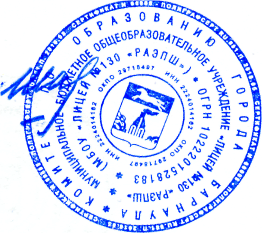 ПОРЯДОК оформления возникновения, изменения и прекращения отношений между МБОУ «Лицей №130 «РАЭПШ» и обучающимися и (или) родителями (законными представителями) несовершеннолетних обучающихсяОбщие положенияНастоящее положение разработано в соответствии с Федеральным законом от 29 декабря 2012 г. №273-ФЗ «Об образовании в Российской Федерации».Положение устанавливает порядок оформления возникновения, изменения и прекращения отношений между МБОУ «Лицей №130 «РАЭПШ» (далее Лицей) и обучающимися и (или) родителями (законными представителями) несовершеннолетних обучающихся.Возникновение образовательных отношенийОснованием возникновения образовательных отношений является приказ о приеме (зачислении) лица для обучения в  Лицей  или для прохождения промежуточной аттестации и (или) государственной итоговой аттестации, который издается на основании заявления родителей (законных представителей) обучающихся (Приложение 1).Заявления родителей (законных представителей) обучающихся регистрируются в Журнале регистрации заявлений о приеме в лицей (Приложение 2).Родителям  (законным представителям) обучающихся выдается Расписка в получении документов с указанием всех предоставленных документов (Приложение 3).Права и обязанности обучающегося, предусмотренные законодательством об образовании и локальными нормативными актами Лицея, осуществляющей образовательную деятельность, возникают у лица, принятого на обучение, с даты зачисления в образовательное учреждение.Общие требования к приему на обучениеПрием на обучение в лицей проводится на принципах равных условий приема для всех поступающих, в соответствии с Правилами приема и Положением  о порядке перевода, отчисления и восстановления обучающихся по образовательным программам начального общего, основного общего и среднего общего образования МБОУ «Лицей №130  «РАЭПШ».Лицей обязан ознакомить поступающего и (или) его родителей (законных представителей) со своим Уставом, с лицензией на осуществление образовательной деятельности, со свидетельством о государственной аккредитации, с образовательными программами и другими документами, регламентирующими  организацию и осуществление образовательной деятельности, права  и обязанности обучающихся.3.Изменение образовательных отношений1. Образовательные отношения изменяются в случае изменения условий получения обучающимся образования по конкретной основной  образовательной программе, повлекшего за собой изменение взаимных прав и обязанностей обучающегося в лицее.2. Образовательные отношения могут быть изменены как по инициативе родителей (законных представителей) несовершеннолетнего обучающегося по их заявлению в письменной форме, так и по инициативе Лицея.3. Основанием для изменения образовательных отношений является приказ, изданный директором лицея.4. Права и обязанности обучающегося, предусмотренные законодательством и локальными нормативными актами Лицея, изменяются с даты издания приказа.4. Прекращение образовательных отношений1. Образовательные отношения прекращаются в связи с отчислением обучающегося из Лицея:1.1. В связи с получением образования (завершения обучения);1.2. досрочно по основаниям, установленным законодательством об образовании.  2. Образовательные отношения могут быть прекращены досрочно в следующих случаях:2.1. По инициативе обучающегося или родителей (законных представителей) несовершеннолетнего обучающегося, в том числе перевода обучающегося для продолжения освоения образовательной программы  в другую образовательную организацию.2.2. По инициативе организации, в случае применения к обучающемуся, достигшему пятнадцати лет, отчисления как меры дисциплинарного взыскания, а также в случае нарушения порядка приема в лицей, повлекшего по вине обучающего его незаконное зачисление в лицей.2.2.1. Отчисление учащегося в качестве меры дисциплинарного взыскания применяется, если меры дисциплинарного воздействия воспитательного характера не дали результата, учащийся имеет не менее двух дисциплинарных взысканий в текущем учебном году и его дальнейшее пребывание в Лицее  оказывает отрицательное влияние на других учащихся, нарушает их права и права работников, а также нормальное функционирование Лицея.Отчисление несовершеннолетнего учащегося как мера дисциплинарного взыскания не применяется, если сроки ранее примененных к нему мер дисциплинарного взыскания истекли, и (или) меры дисциплинарного взыскания сняты в установленном порядке.2.2.2. Решение об отчислении несовершеннолетнего учащегося, достигшего возраста пятнадцати лет и не получившего основного общего образования, как мера дисциплинарного взыскания принимается с учетом мнения его законных представителей и с согласия комиссии по делам несовершеннолетних и защите их прав. Решение об отчислении детей-сирот и детей, оставшихся без попечения родителей, принимается с согласия комиссии по делам несовершеннолетних и защите их прав и органа опеки и попечительства.2.2.3. Лицей  обязан незамедлительно проинформировать комитет по образованию города Барнаула, об отчислении несовершеннолетнего обучающегося в качестве меры дисциплинарного взыскания.2.3.По обстоятельствам, не зависящим от воли обучающегося или родителей (законных представителей) несовершеннолетнего обучающегося и Лицея, в том числе в случае ликвидации.Досрочное прекращение образовательных отношений по инициативе обучающегося (родителей (законных представителей) несовершеннолетнего обучающегося) не влечет для него каких-либо дополнительных, в том числе материальных обязательств.Основанием для прекращения образовательных отношений является приказ директора Лицея об отчислении обучающегося из Лицея, который издается на основании заявления родителей (законных представителей) обучающихся (Приложение 4).Приложение 1Директору муниципального бюджетного общеобразовательного учреждения «Лицей №130 «РАЭПШ»О.И.ШараповойЗаявление о приеме на обучениеПрошу принять моего сына (дочь) _______________________________ в ____ классимя и фамилия обучающегосяЛицея на обучение по образовательной программе ______________________________ _____________________________________________________________________________наименование программыОЗНАКОМЛЕНЫ:С Лицензией на осуществление образовательной деятельности, свидетельством государственной аккредитации, Уставом лицея, образовательными программами, условиями обучения, правами и обязанностями обучающихся Лицея и иными документами, регламентирующими организацию и осуществление образовательной деятельности и обязуюсь их соблюдать.Согласно ФЗ от 27.07.06 №152-ФЗ даю свое согласие на обработку персональных данных моего ребенка любым не запрещающим законом способом в соответствии с Уставом учреждения.Перечень прилагаемых документов: Копия свидетельства о рождении обучающегося Копия свидетельства о регистрации по месту жительства Копия СНИЛСИные: Медицинская карта Личное дело (при переходе из другого общеобразовательного учреждения) Аттестат об основном общем образовании (при поступлении в X-XI классы) ____________________________________________________________ ____________________________________________________________________________________                                             __________________________________________                                 дата                                                                                                 подпись                     расшифровка подписиПерсональные данные обучающегосяПриложение 2Журнал регистрации заявлений о приеме в лицееПриложение 3Приложение 4Директору МБОУ «Лицей №130 «РАЭПШ»Шараповой О.И.От________________________________________________________________Проживающего (ей) по адресу:_________________________________Тел.дом.__________________________Тел.раб.___________________________заявление.Прошу выдать документы (личное дело, медицинскую карту) моего ребенка _____________________________________________________________________________(фамилия, имя, отчество, дата рождения)ученика (цы) _______________ класса в связи ___________________________________________________________________________________________________________________________________				________________/____________________/          (дата)     					         (подпись) /(расшифровка подписи)		Библиотекарь ___________________________________________Классный руководитель___________________________________«ПРИНЯТО»педагогическим советомпротокол № 18от«27» декабря 2018г.«СОГЛАСОВАНО»советом учрежденияпротокол № 7от  «27» декабря 2018г.«УТВЕРЖДЕНО»Директор МБОУ__________О.И.Шараповаприказ №  285-р от  27.12.2018ФамилияФамилияФамилияИмяИмяОтчествоОтчествоОтчествоПол       муж женПол       муж женДата рожденияМесто рожденияМесто рожденияМесто рождения№ свидетельства о рождении(серия № паспорта)ГражданствоЧисло детей в семьеЧисло детей в семьеЧисло детей в семьеОчередность рожденияРодной языкСостояние здоровьяСостояние здоровьяСостояние здоровьяСостояние здоровьяКакое ОУ посещал до поступления в ЛицейКакое ОУ посещал до поступления в ЛицейКакое ОУ посещал до поступления в ЛицейКакое ОУ посещал до поступления в ЛицейКакое ОУ посещал до поступления в ЛицейЗаконные представители обучающегосяЗаконные представители обучающегосяЗаконные представители обучающегосяЗаконные представители обучающегосяЗаконные представители обучающегося Отец Отчим Иное _______________Ф.И.О., контактный телефон Ф.И.О., контактный телефон Ф.И.О., контактный телефон Ф.И.О., контактный телефон  Мать Мачеха Иное _______________Ф.И.О., контактный телефон Ф.И.О., контактный телефон Ф.И.О., контактный телефон Ф.И.О., контактный телефон Фактический состав семьи (совместно проживают с обучающимся)Фактический состав семьи (совместно проживают с обучающимся)Фактический состав семьи (совместно проживают с обучающимся)Фактический состав семьи (совместно проживают с обучающимся)Фактический состав семьи (совместно проживают с обучающимся) отец отчим ____________________  отец отчим ____________________  мать мачеха ____________________  мать мачеха ____________________  дедушка бабушка ____________________ Состоит ли семья на учете в органах социальной защиты как малообеспеченная? нет да№ карточки учета _______________Состоит ли семья на учете в органах социальной защиты как малообеспеченная? нет да№ карточки учета _______________Состоит ли семья на учете в органах социальной защиты как малообеспеченная? нет да№ карточки учета _______________Обучающийся располагает: отдельной комнатой отдельным столом для занятий персональным компьютером личным мобильным телефоном ___________________________ Обучающийся располагает: отдельной комнатой отдельным столом для занятий персональным компьютером личным мобильным телефоном ___________________________ Обучающийся располагает: отдельной комнатой отдельным столом для занятий персональным компьютером личным мобильным телефоном ___________________________ Домашний адресул. ______________________ д. _________ кв. _________ г. ______________________ почтовый индекс ___________Домашний телефон ____________________Домашний адресул. ______________________ д. _________ кв. _________ г. ______________________ почтовый индекс ___________Домашний телефон ____________________№ п/пДата подачи заявления о приеме ФИО поступающегоПодпись в получении контрольного талона (расписки) о предоставленных документахПримечание Расписка в получении документовПолучены следующие документы: Заявление о приеме на обучение _________________________________ Копия свидетельства о рождении обучающегося Копия свидетельства о регистрации по месту жительства Копия СНИЛС Медицинская карта Личное дело (при переходе из другого общеобразовательного учреждения) Аттестат об основном общем образовании (при поступлении в X-XI классы)          Заведующая  канцелярией                      ____________________________________Получены следующие документы: Заявление о приеме на обучение _________________________________ Копия свидетельства о рождении обучающегося Копия свидетельства о регистрации по месту жительства Копия СНИЛС Медицинская карта Личное дело (при переходе из другого общеобразовательного учреждения) Аттестат об основном общем образовании (при поступлении в X-XI классы)          Заведующая  канцелярией                      ____________________________________Получены следующие документы: Заявление о приеме на обучение _________________________________ Копия свидетельства о рождении обучающегося Копия свидетельства о регистрации по месту жительства Копия СНИЛС Медицинская карта Личное дело (при переходе из другого общеобразовательного учреждения) Аттестат об основном общем образовании (при поступлении в X-XI классы)          Заведующая  канцелярией                      ____________________________________